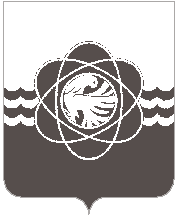 П О С Т А Н О В Л Е Н И Еот  __24.06.2022__  №  ____439___________На основании постановления Администрации муниципального образования «город Десногорск» Смоленской области от 07.02.2022 № 68 «О проведении муниципального этапа детского творческого фестиваля-конкурса «Феникс встречает друзей» в муниципальном образовании «город Десногорск» Смоленской области» Администрация муниципального образования «город Десногорск» Смоленской области постановляет:1. Утвердить итоги муниципального этапа детского творческого фестиваля-конкурса «Феникс встречает друзей» согласно приложению № 1.2. Объявить благодарность обучающимся, принявшим участие в муниципальном этапе детского творческого фестиваля-конкурса «Феникс встречает друзей», согласно приложению    № 2.3. Объявить благодарность педагогам, подготовившим участников муниципального этапа детского творческого фестиваля-конкурса «Феникс встречает друзей», согласно приложению № 3.4. Отделу информационных технологий и связи с общественностью (Е.М. Хасько) разместить настоящее постановление на сайте Администрации муниципального образования «город Десногорск» Смоленской области. 5. Контроль исполнения настоящего постановления возложить на заместителя Главы муниципального образования  по социальным вопросам З.В. Бриллиантову. Глава муниципального образования«город Десногорск» Смоленской области                                              А.А. Новиков			    Приложение № 1                                                                                              УТВЕРЖДЕНО                                                                                              постановлением Администрации                                                                                              муниципального образования                                                                                              «город Десногорск» Смоленской области                                                                                        от __24.06.2022_____ № __439  ______ИТОГИмуниципального этапа детского творческого фестиваля-конкурса «Феникс встречает детей» 			    Приложение № 2                                                                                              УТВЕРЖДЕНО                                                                                              постановлением Администрации                                                                                              муниципального образования                                                                                              «город Десногорск» Смоленской области                                                                                        от __24.06.2022______ № __439______Список обучающихся, принявших участие в муниципальном этапе детского творческого фестиваля-конкурса «Феникс встречает друзей»			    Приложение № 3                                                                                              УТВЕРЖДЕНО                                                                                              постановлением Администрации                                                                                              муниципального образования                                                                                              «город Десногорск» Смоленской области                                                                                        от _24.06.2022______ № _439_______Список педагогов,подготовивших участников муниципального этапа детского творческого фестиваля-конкурса «Феникс встречает друзей»Атаманова Д.А., преподаватель МБУДО «Десногорская ДМШ имени М.И.Глинки»;Безбородова М.А., заместитель директора по воспитательной работе МБОУ «Средняя школа №2» г. Десногорска;Богачёва Е.М., преподаватель МБУДО «Десногорская ДМШ имени М.И.Глинки»;Васильева В.Е., педагог дополнительного образования МБУДО «ДДТ»                   г. Десногорска;Власова С.В., преподаватель МБУДО «Десногорская ДМШ имени М.И.Глинки»;Голубева Т.М., преподаватель МБУДО «Десногорская ДМШ имени М.И.Глинки»;Драгун В.Н., преподаватель МБУДО «Десногорская ДМШ имени М.И.Глинки»;Иванова Н.А., преподаватель МБУДО «Десногорская ДМШ имени М.И.Глинки»;Калаганова А.М., учитель ИЗО МБОУ «СШ № 4» г. Десногорска;Круглова К.В., преподаватель МБУДО «Десногорская ДХШ»;Кузьмичева О.В., заместитель директора по воспитательной работе МБОУ                «СШ №1» г. Десногорска;Левшенкова Е.Н., преподаватель МБУДО «Десногорская ДМШ имени М.И.Глинки»;Максимова Е.А., преподаватель МБУДО «Десногорская ДМШ имени М.И.Глинки»;Махиянова Е.И., преподаватель МБУДО «Десногорская ДМШ имени М.И.Глинки»;Мосягина А.И., педагог дополнительного образования МБУДО «ДДТ»                    г. Десногорска;Новикова А.В., преподаватель МБУДО «Десногорская ДМШ имени М.И.Глинки»;Орлова Л.Г., педагог дополнительного образования МБУДО «ДДТ»                        г. Десногорска;Павлючкова М.С., педагог-организатор МБОУ «СШ № 4» г. Десногорска;Парамонова Е.С., педагог-организатор МБОУ «СШ № 4» г. Десногорска;Печенцова Н.И., учитель ИЗО МБОУ «СШ № 3» г. Десногорска;Романова Т.П., педагог-организатор МБОУ «СШ №1» г. Десногорска;Свистунова О.Г., педагог дополнительного образования МБУДО «ДДТ»                 г. Десногорска;Севостьянова В.Ю., преподаватель МБУДО «Десногорская ДМШ имени М.И.Глинки»;Семенков А.И., преподаватель МБУДО «Десногорская ДМШ имени М.И.Глинки»;Сергунова А.М., педагог дополнительного образования МБУДО «ДДТ»                 г. Десногорска;Сохранич Л.В., учитель музыки МБОУ «СШ № 3» г. Десногорска;Сумина Е.Ф., педагог дополнительного образования МБУДО «ДДТ»                       г. Десногорска;Тарасенко Е.А., преподаватель МБУДО «Десногорская ДХШ»;Частова С.М., преподаватель МБУДО «Десногорская ДМШ имени М.И.Глинки»; Шутеева Т.Г., преподаватель МБУДО «Десногорская ДМШ имени М.И.Глинки»;31. Шутова Т.В., педагог дополнительного образования МБУДО «ДДТ» г. Десногорска.Об итогах муниципального этапа детского творческого фестиваля-конкурса «Феникс встречает друзей» в муниципальном образовании «город Десногорск» Смоленской области«Изобразительное искусство»«Изобразительное искусство»«Изобразительное искусство»Возрастная категория: 7-10 летВозрастная категория: 7-10 летВозрастная категория: 7-10 летI местоЧервякова Валерия МБУДО «Десногорская ДХШ»II местоКотова Алёна МБУДО «Десногорская ДХШ»III местоУгланова Ксения МБУДО «Десногорская ДХШ»Возрастная категория: 11-14 летВозрастная категория: 11-14 летВозрастная категория: 11-14 летI местоБоцуляк Евгения МБОУ «СШ № 3» г. ДесногорскаII местоСавченко Ульяна МБОУ «СШ № 3» г. ДесногорскаIII местоВандушева Анастасия МБОУ «СШ № 3» г. ДесногорскаВозрастная категория: 15-18 летВозрастная категория: 15-18 летВозрастная категория: 15-18 летI местоКрылова Елизавета МБУДО «ДДТ» г. ДесногорскаII местоМелякова Варвара МБУДО «ДДТ» г. ДесногорскаIII местоСидорова Ксения МБОУ «СШ № 4» г. Десногорска«Вокальное искусство»«Вокальное искусство»«Вокальное искусство»Возрастная категория: 7-10 летВозрастная категория: 7-10 летВозрастная категория: 7-10 летI местоЖарова Анастасия МБУДО «ДДТ» г. ДесногорскаВозрастная категория: 11-14 летВозрастная категория: 11-14 летВозрастная категория: 11-14 летI местоХарченко ДарьяГастькова Диана МБОУ «СШ № 4» г. ДесногорскаII местоПрудникова Мария МБУДО «ДДТ» г. ДесногорскаII местоЧистякова Дарья  МБУДО «ДДТ»г. ДесногорскаIII местоШишкова ЕкатеринаМБОУ «СШ № 3» г. ДесногорскаВозрастная категория: 15-18 летВозрастная категория: 15-18 летВозрастная категория: 15-18 летI местоКолычев Дмитрий МБОУ «СШ № 4» г. ДесногорскаII местоКолычев Дмитрий МБОУ «СШ № 4» г. ДесногорскаIII местоБурдова Александра МБОУ «Средняя школа №2» г. Десногорска«Инструментальное исполнительство»«Инструментальное исполнительство»«Инструментальное исполнительство»Возрастная категория: 7-10 летВозрастная категория: 7-10 летВозрастная категория: 7-10 летI местоБатин ПавелИванова Дарья МБУДО «Десногорская ДМШ имени М.И. Глинки»II местоМатвеева Есения МБУДО «Десногорская ДМШ имени М.И. Глинки»III местоЯковлева Анастасия МБУДО «Десногорская ДМШ имени М.И. Глинки»Возрастная категория: 11-14 летВозрастная категория: 11-14 летВозрастная категория: 11-14 летI местоАнсамбль «Ленок»Ляхов МаксимЛяхова ВасилисаПавловская КсенияАндрюшина КсенияХарламцев ДенисМБУДО «Десногорская ДМШ имени М.И. Глинки»II местоЦарев РоманХарламцев Денис МБУДО «Десногорская ДМШ имени М.И. Глинки»III местоШишкова Екатерина МБУДО «Десногорская ДМШ имени М.И. Глинки»III местоБухарова Анастасия МБУДО «Десногорская ДМШ имени М.И. Глинки»Возрастная категория: 15-18 летВозрастная категория: 15-18 летВозрастная категория: 15-18 летI местоБотез Полина МБУДО «Десногорская ДМШ имени М.И. Глинки»II местоМиронова Дарья МБУДО «Десногорская ДМШ имени М.И. Глинки»III местоМелякова Варвара МБУДО «Десногорская ДМШ имени М.И. Глинки»МБОУ «СШ №1» г. ДесногорскаМамонтова Екатерина МБОУ «СШ №1» г. ДесногорскаХолманских ИннаМБОУ «СШ №1» г. ДесногорскаШийка София МБОУ «Средняя школа №2» г. ДесногорскаБурдова Александра МБОУ «Средняя школа №2» г. ДесногорскаОрлова АннаМБОУ «СШ № 3» г. ДесногорскаАбдуллаева АнастасияМБОУ «СШ № 3» г. ДесногорскаБогданович НазарМБОУ «СШ № 3» г. ДесногорскаБоцуляк ЕвгенияМБОУ «СШ № 3» г. ДесногорскаВандушева АнастасияМБОУ «СШ № 3» г. ДесногорскаВаулина АннаМБОУ «СШ № 3» г. ДесногорскаЕвтушенко АнастасияМБОУ «СШ № 3» г. ДесногорскаКнязев КонстантинМБОУ «СШ № 3» г. ДесногорскаКозырева СофьяМБОУ «СШ № 3» г. ДесногорскаМаклюсова ДианаМБОУ «СШ № 3» г. ДесногорскаМаксимов АрсенийМБОУ «СШ № 3» г. ДесногорскаМартынова ПолинаМБОУ «СШ № 3» г. ДесногорскаМартынович ВладимирМБОУ «СШ № 3» г. ДесногорскаМатвеева АнастасияМБОУ «СШ № 3» г. ДесногорскаМусиенко ДаниилМБОУ «СШ № 3» г. ДесногорскаНовикова КристинаМБОУ «СШ № 3» г. ДесногорскаОсипова ЕвгенияМБОУ «СШ № 3» г. ДесногорскаРамазанова ВалерияМБОУ «СШ № 3» г. ДесногорскаСавченко УльянаМБОУ «СШ № 3» г. ДесногорскаСуздалева ВалерияМБОУ «СШ № 3» г. ДесногорскаТкаченко ВероникаМБОУ «СШ № 3» г. ДесногорскаХаритоненков РоманМБОУ «СШ № 3» г. ДесногорскаЧуковенкова ДарьяМБОУ «СШ № 3» г. ДесногорскаШабаев ИльяМБОУ «СШ № 3» г. ДесногорскаШишкова ЕкатеринаМБОУ «СШ № 3» г. ДесногорскаЩедрова АлександраМБОУ «СШ № 3» г. ДесногорскаЯкименко КсенияМБОУ «СШ № 4» г. ДесногорскаГастькова ДианаМБОУ «СШ № 4» г. ДесногорскаГорбатовская ДарьяМБОУ «СШ № 4» г. ДесногорскаГусаров ЛевМБОУ «СШ № 4» г. ДесногорскаДубенко АнастасияМБОУ «СШ № 4» г. ДесногорскаЕрмоченкова ЮлияМБОУ «СШ № 4» г. ДесногорскаКолычев ДмитрийМБОУ «СШ № 4» г. ДесногорскаКурбатов ДавидМБОУ «СШ № 4» г. ДесногорскаКутергина ЛилияМБОУ «СШ № 4» г. ДесногорскаМакеева КираМБОУ «СШ № 4» г. ДесногорскаМарченкова АнастасияМБОУ «СШ № 4» г. ДесногорскаМитрущенкова ЛилияМБОУ «СШ № 4» г. ДесногорскаМихеева СофияМБОУ «СШ № 4» г. ДесногорскаПономарёва НадеждаМБОУ «СШ № 4» г. ДесногорскаСидорова КсенияМБОУ «СШ № 4» г. ДесногорскаСоколова СветланаМБОУ «СШ № 4» г. ДесногорскаХарченко ДарьяМБОУ «СШ № 4» г. ДесногорскаЦарев РоманМБОУ «СШ № 4» г. ДесногорскаЧернышова АнастасияМБОУ «СШ № 4» г. ДесногорскаШубина МаринаМБУДО «ДДТ» г. ДесногорскаГороничев АнтонМБУДО «ДДТ» г. ДесногорскаГуща Дмитрий МБУДО «ДДТ» г. ДесногорскаДомаховский РостиславМБУДО «ДДТ» г. ДесногорскаЖарова АнастасияМБУДО «ДДТ» г. ДесногорскаЗахаренков Фёдор МБУДО «ДДТ» г. ДесногорскаКарпова МаргаритаМБУДО «ДДТ» г. ДесногорскаКрылова ЕлизаветаМБУДО «ДДТ» г. ДесногорскаМелякова ВарвараМБУДО «ДДТ» г. ДесногорскаПетько АлександрМБУДО «ДДТ» г. ДесногорскаПотапов ДмитрийМБУДО «ДДТ» г. ДесногорскаПрудникова МарияМБУДО «ДДТ» г. ДесногорскаЧерина АлинаМБУДО «ДДТ» г. ДесногорскаЧистякова ДарьяМБУДО «Десногорская ДХШ»Жукова СофьяМБУДО «Десногорская ДХШ»Котова АлёнаМБУДО «Десногорская ДХШ»Кужукина АннаМБУДО «Десногорская ДХШ»Кузякина МаринаМБУДО «Десногорская ДХШ»Минина ВарвараМБУДО «Десногорская ДХШ»Новикова ОлесяМБУДО «Десногорская ДХШ»Угланова КсенияМБУДО «Десногорская ДХШ»Червякова Валерия МБУДО «Десногорская ДМШ имени М.И.Глинки»Андрюшина КсенияМБУДО «Десногорская ДМШ имени М.И.Глинки»Антонов ДенисМБУДО «Десногорская ДМШ имени М.И.Глинки»Антошкина ЕлизаветаМБУДО «Десногорская ДМШ имени М.И.Глинки»Балаева ВероникаМБУДО «Десногорская ДМШ имени М.И.Глинки»Батин ПавелМБУДО «Десногорская ДМШ имени М.И.Глинки»Березин ДмитрийМБУДО «Десногорская ДМШ имени М.И.Глинки»Ботез ПолинаМБУДО «Десногорская ДМШ имени М.И.Глинки»Бухарова АнастасияМБУДО «Десногорская ДМШ имени М.И.Глинки»Гаврюсева КираМБУДО «Десногорская ДМШ имени М.И.Глинки»Гаврюсева КристинаМБУДО «Десногорская ДМШ имени М.И.Глинки»Гераскин ЕфимМБУДО «Десногорская ДМШ имени М.И.Глинки»Дмитраков АлександрМБУДО «Десногорская ДМШ имени М.И.Глинки»Дунай СерафимаМБУДО «Десногорская ДМШ имени М.И.Глинки»Дурандина ДианаМБУДО «Десногорская ДМШ имени М.И.Глинки»Захарин АлиМБУДО «Десногорская ДМШ имени М.И.Глинки»Иванова ДарьяМБУДО «Десногорская ДМШ имени М.И.Глинки»Кузютина КристинаМБУДО «Десногорская ДМШ имени М.И.Глинки»Ляхов МаксимМБУДО «Десногорская ДМШ имени М.И.Глинки»Ляхова ВасилисаМБУДО «Десногорская ДМШ имени М.И.Глинки»Макаркина ЕлизаветаМБУДО «Десногорская ДМШ имени М.И.Глинки»Матвеева ЕсенияМБУДО «Десногорская ДМШ имени М.И.Глинки»Мелякова ВарвараМБУДО «Десногорская ДМШ имени М.И.Глинки»Мещанкина МарияМБУДО «Десногорская ДМШ имени М.И.Глинки»Миронова ДарьяМБУДО «Десногорская ДМШ имени М.И.Глинки»Михненкова ДарьяМБУДО «Десногорская ДМШ имени М.И.Глинки»Павловская КсенияМБУДО «Десногорская ДМШ имени М.И.Глинки»Платонова СтефанияМБУДО «Десногорская ДМШ имени М.И.Глинки»Полякова АнастасияМБУДО «Десногорская ДМШ имени М.И.Глинки»Прокопьев СтепанМБУДО «Десногорская ДМШ имени М.И.Глинки»Соколова КсенияМБУДО «Десногорская ДМШ имени М.И.Глинки»Третьяк АнтонинаМБУДО «Десногорская ДМШ имени М.И.Глинки»Угланова ВарвараМБУДО «Десногорская ДМШ имени М.И.Глинки»Харламцев ДенисМБУДО «Десногорская ДМШ имени М.И.Глинки»Царёв РоманМБУДО «Десногорская ДМШ имени М.И.Глинки»Шилина ЛилияМБУДО «Десногорская ДМШ имени М.И.Глинки»Шишкова ЕкатеринаМБУДО «Десногорская ДМШ имени М.И.Глинки»Черникова АннаМБУДО «Десногорская ДМШ имени М.И.Глинки»Яковлева Анастасия